Week 11 Conditioning:Running - FartlekWarm up with light jog, and dynamic exercises, Squat, Lunge, Hamstring Bridge, etc.,Jog @ 70% for 4 mins50m stride through @ 85%Jog @ 70% for 3 mins100m Sprint @ 95-100%Repeat 5 timesSpeed and Agility‘A’ March DrillsBody Weight Exercises:X10 reps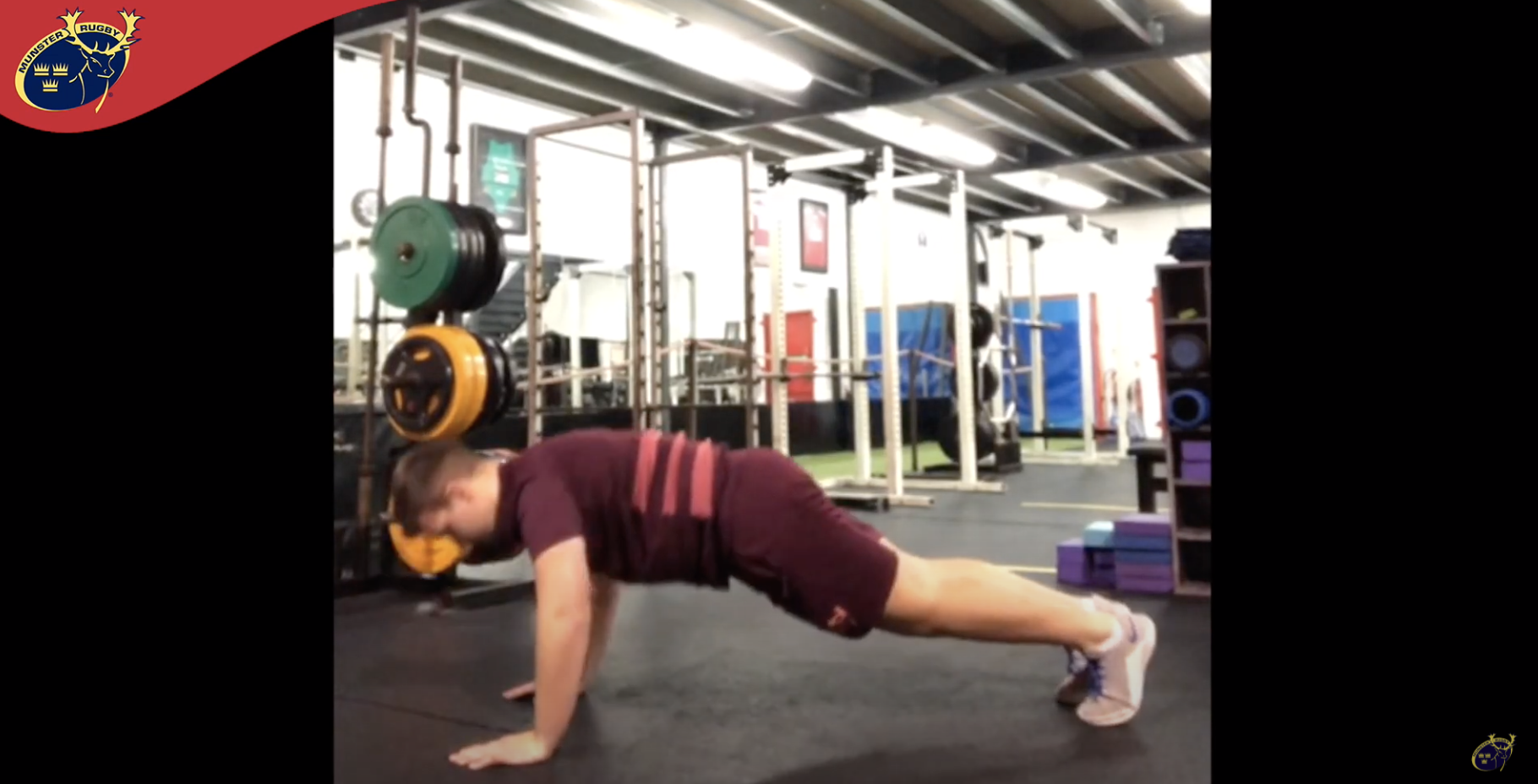 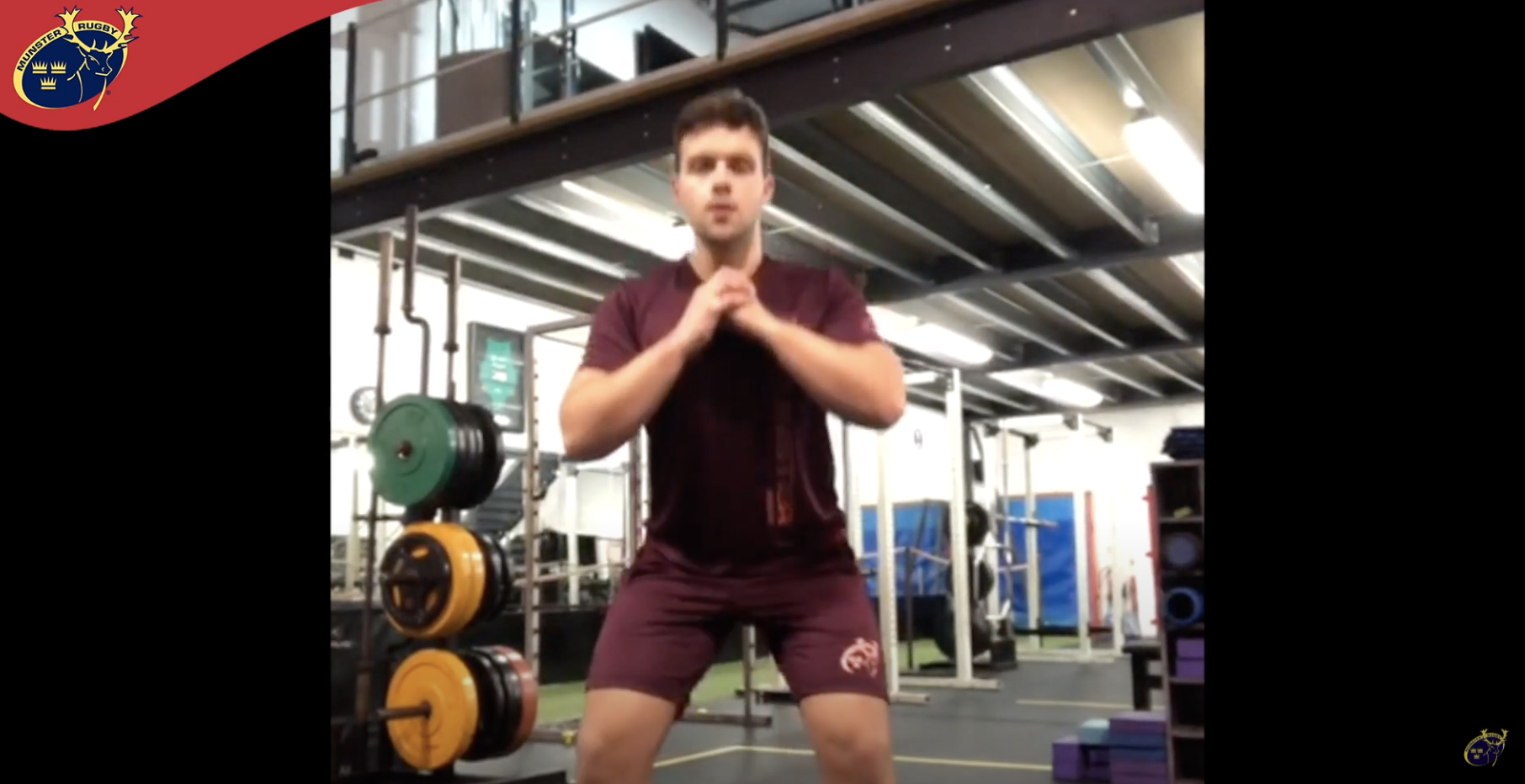 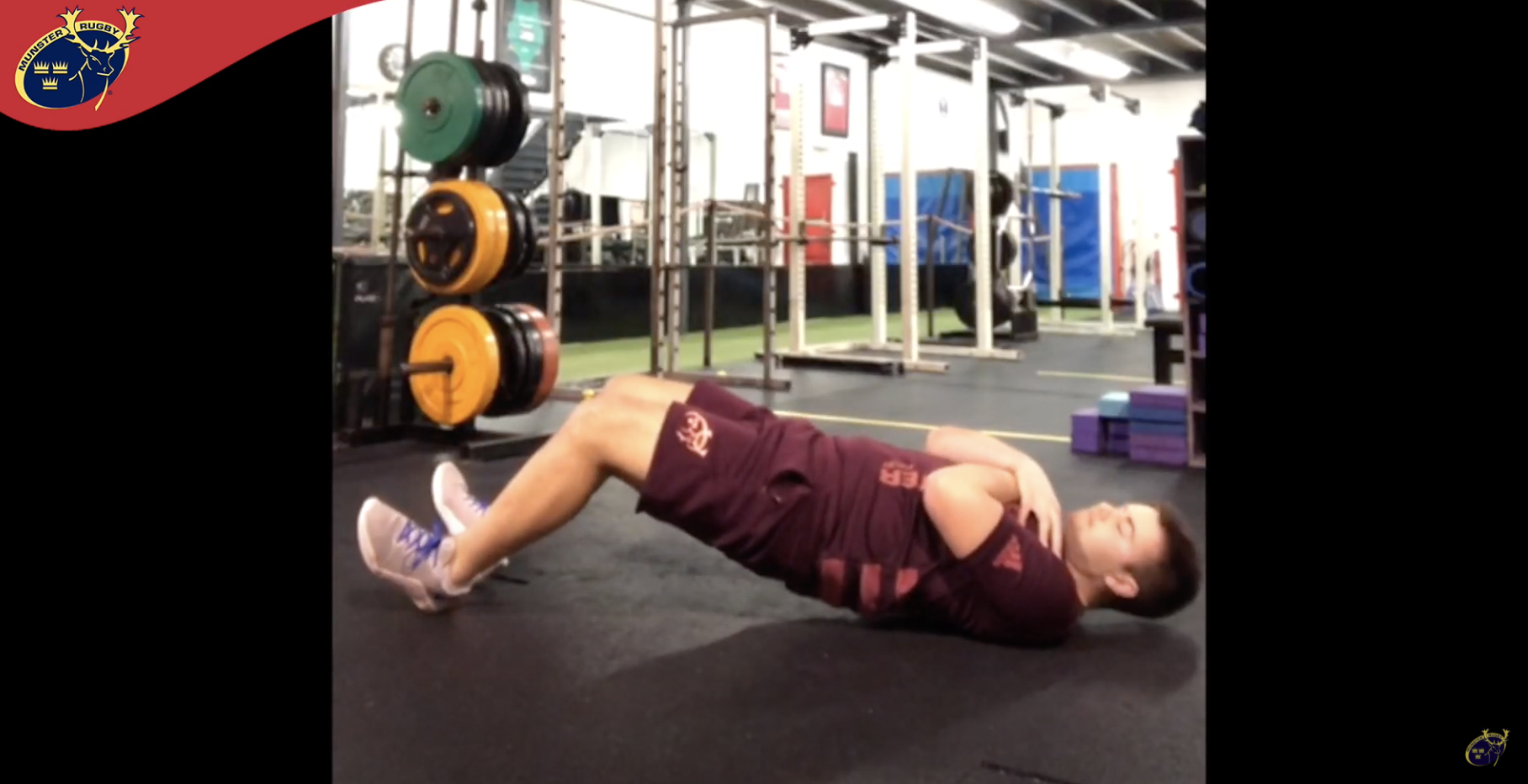 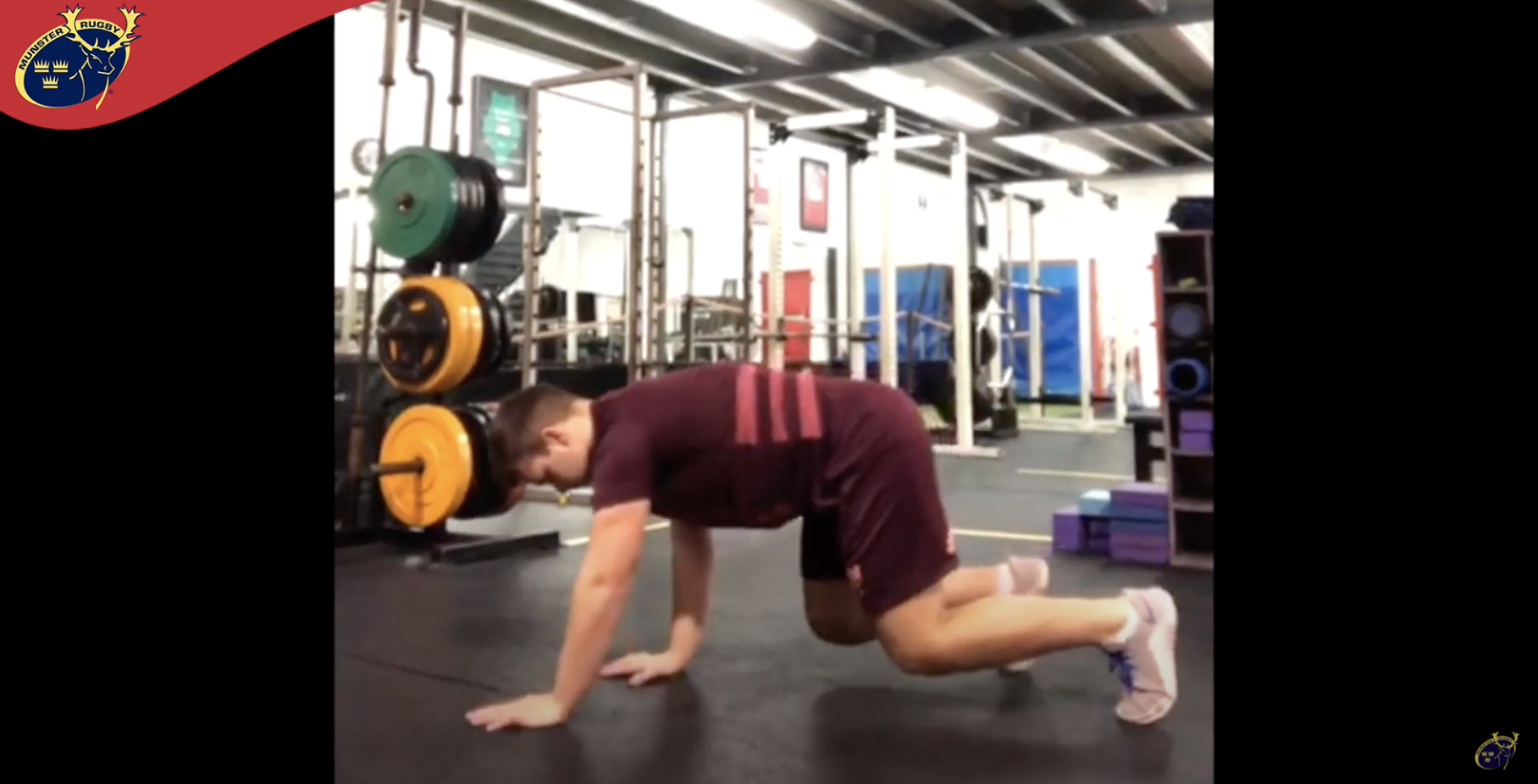 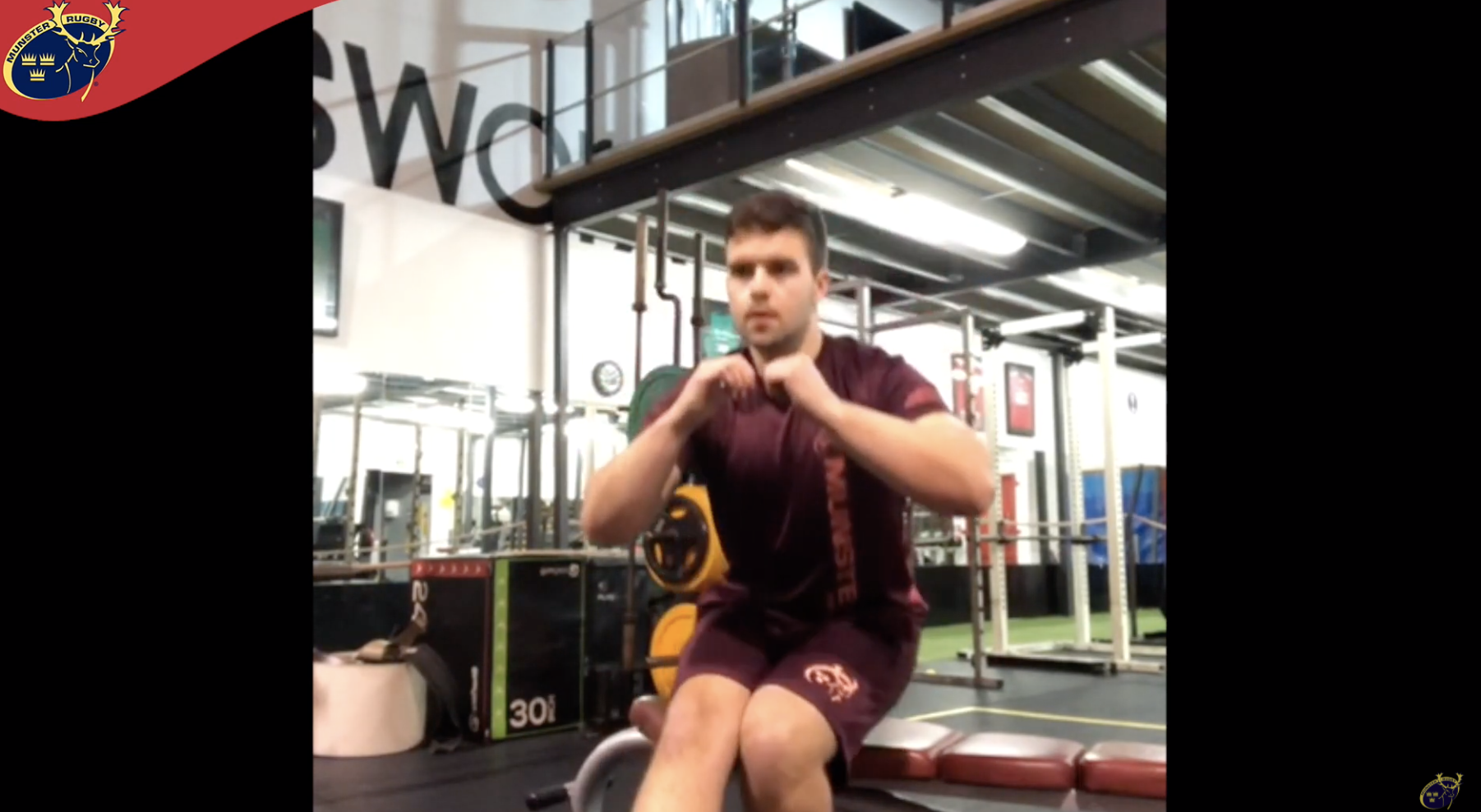 